Conoscere le tradizioni locali:  "Sos Tintinnatos" di Siniscola visitano il nostro Istituto Comprensivo.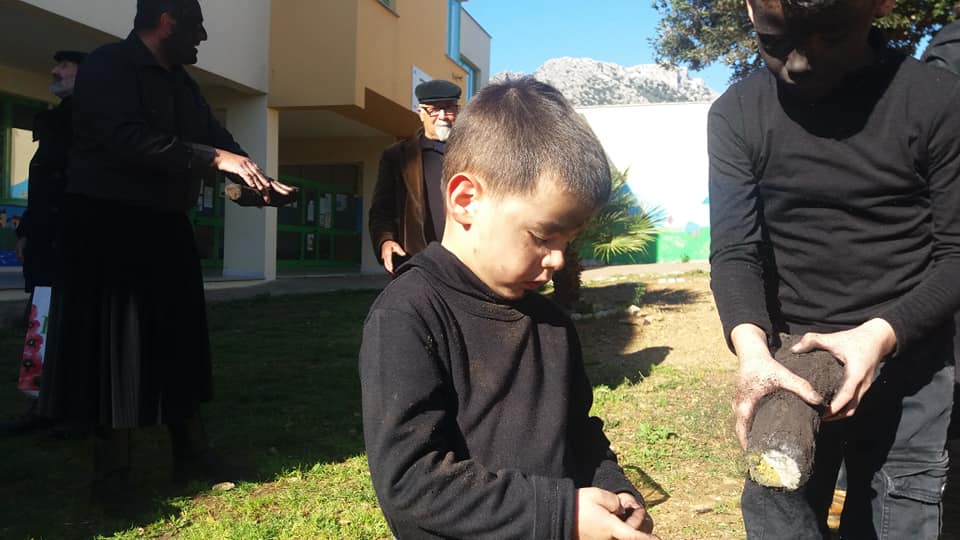 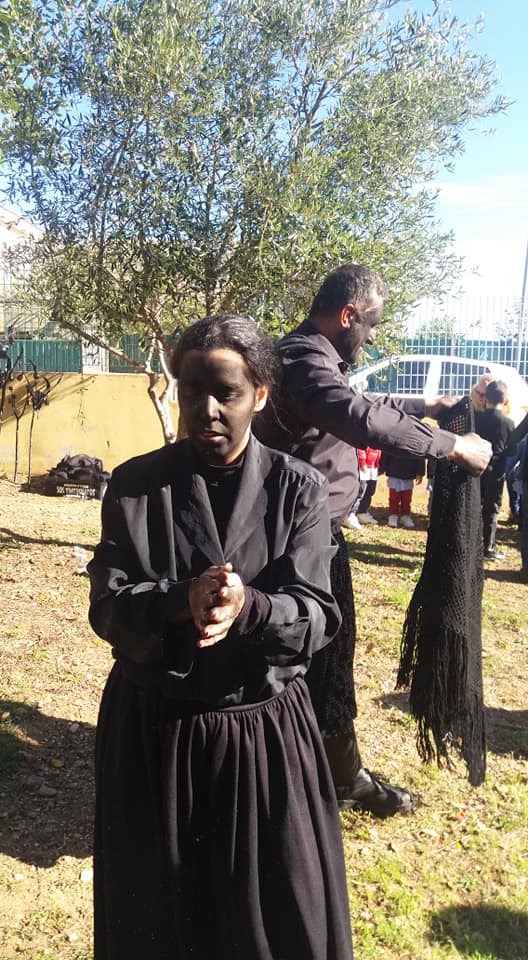 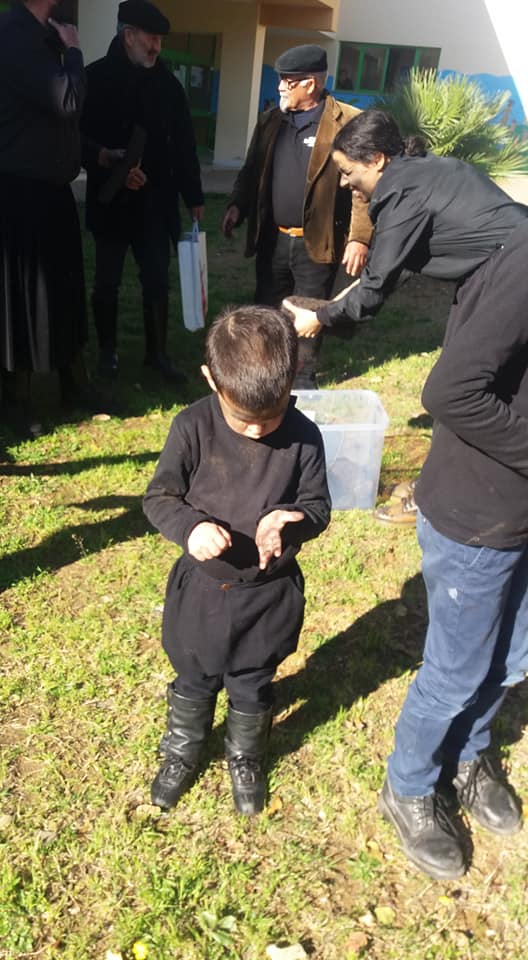 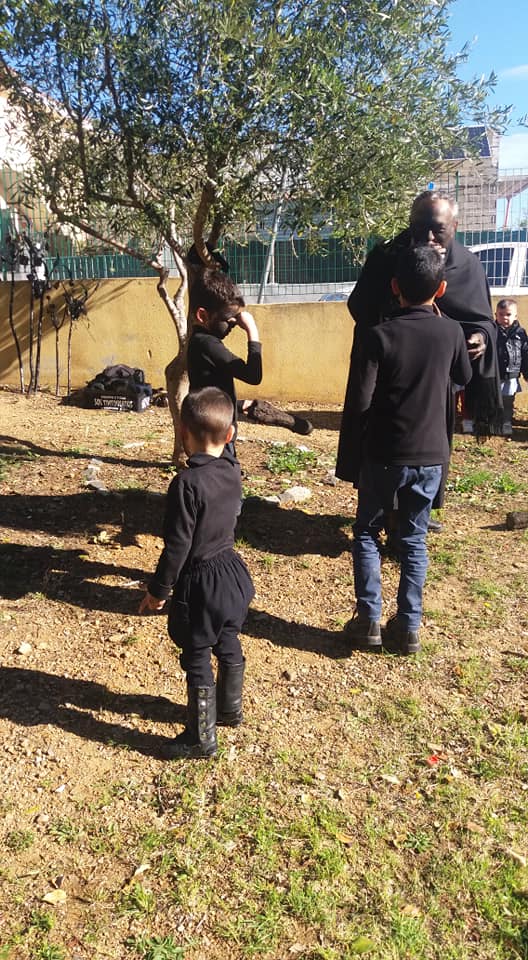 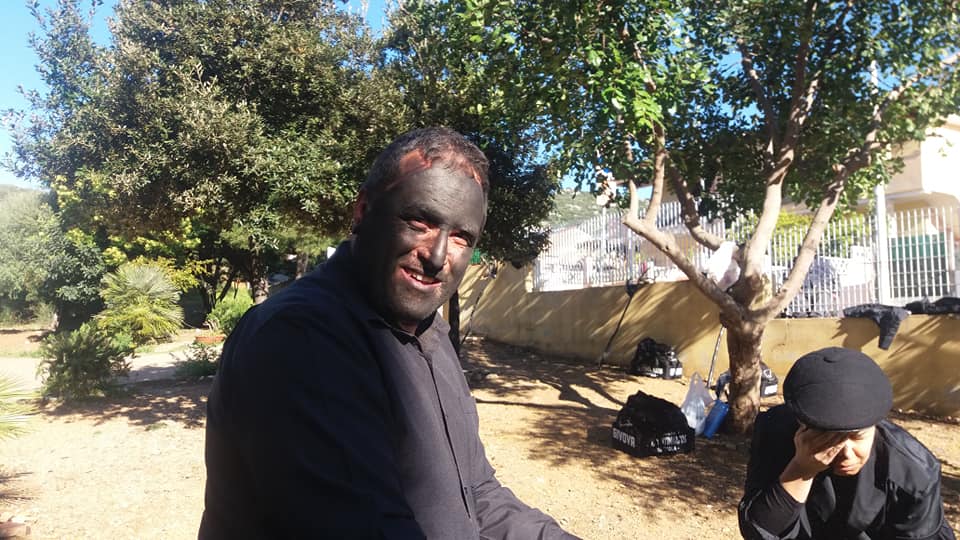 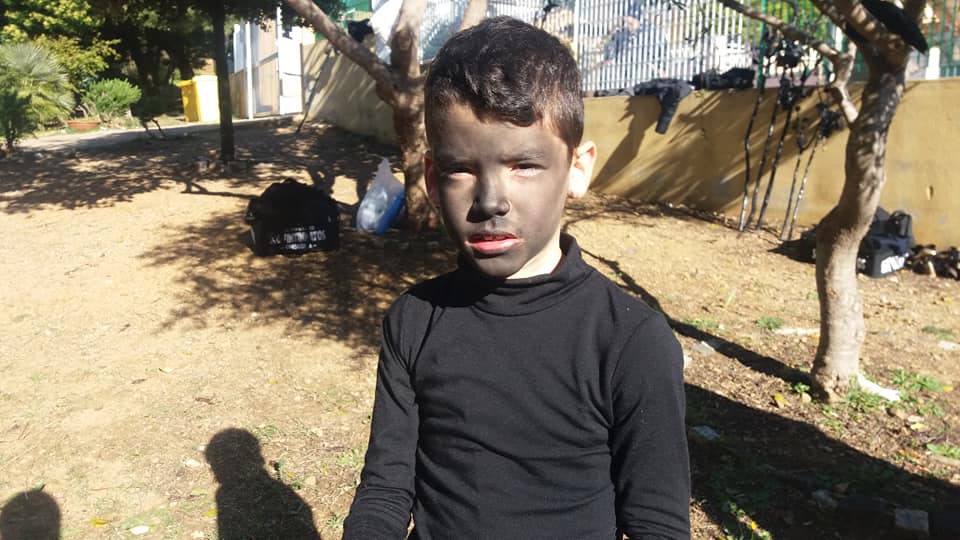 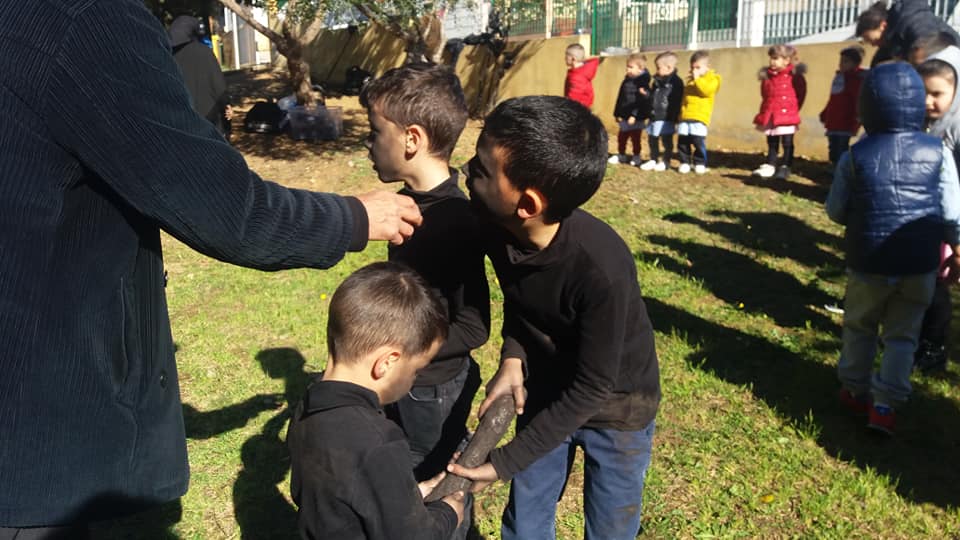 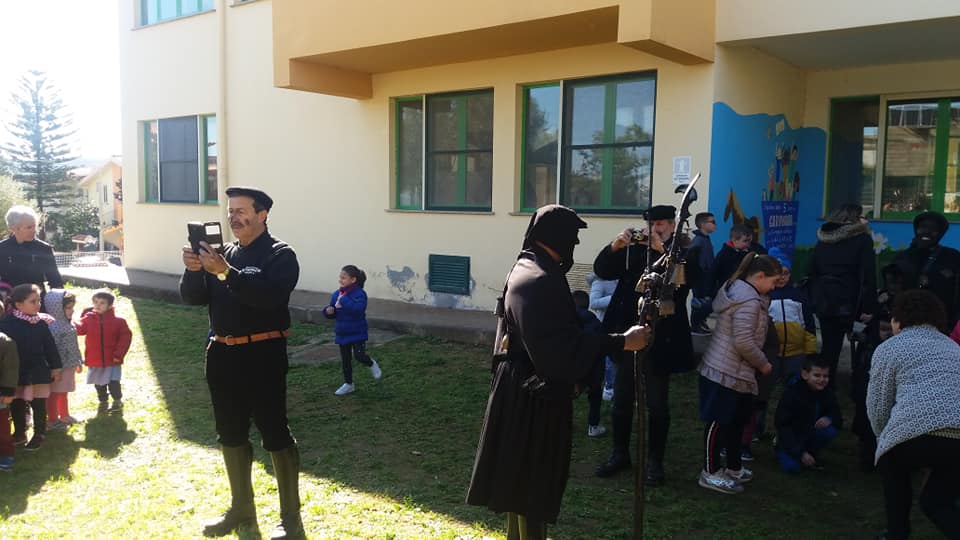 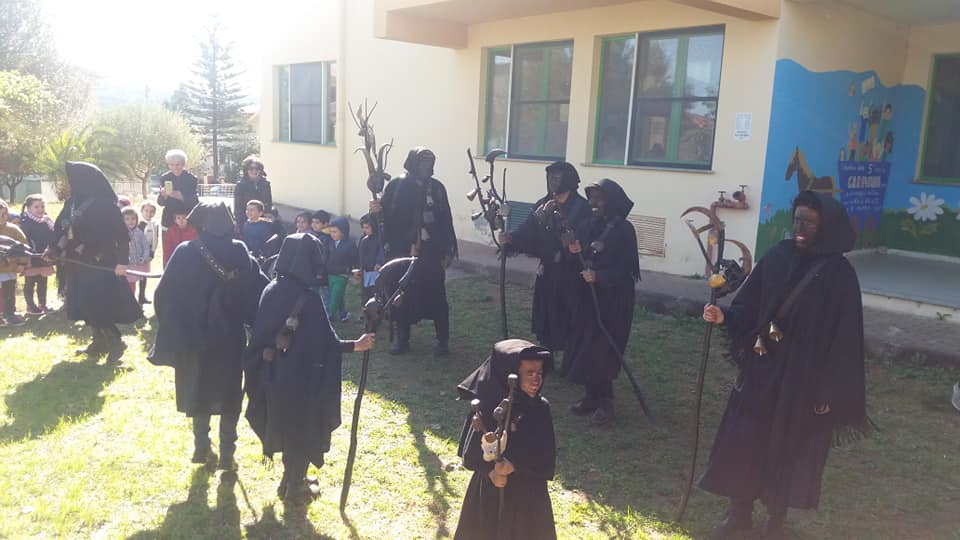 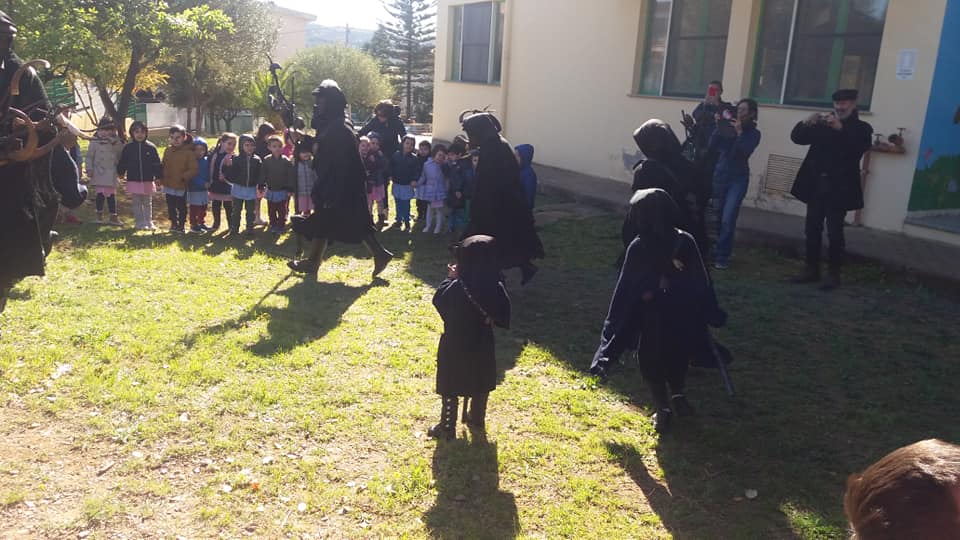 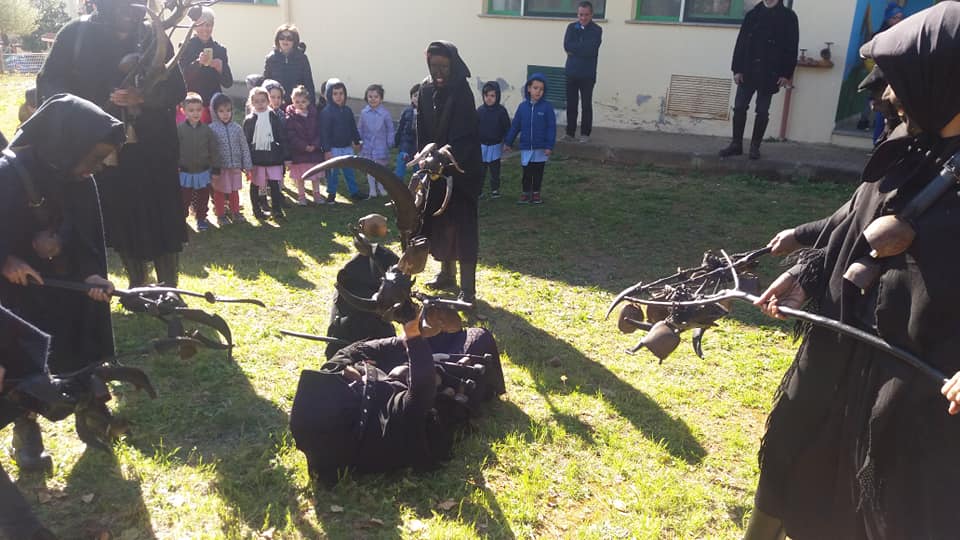 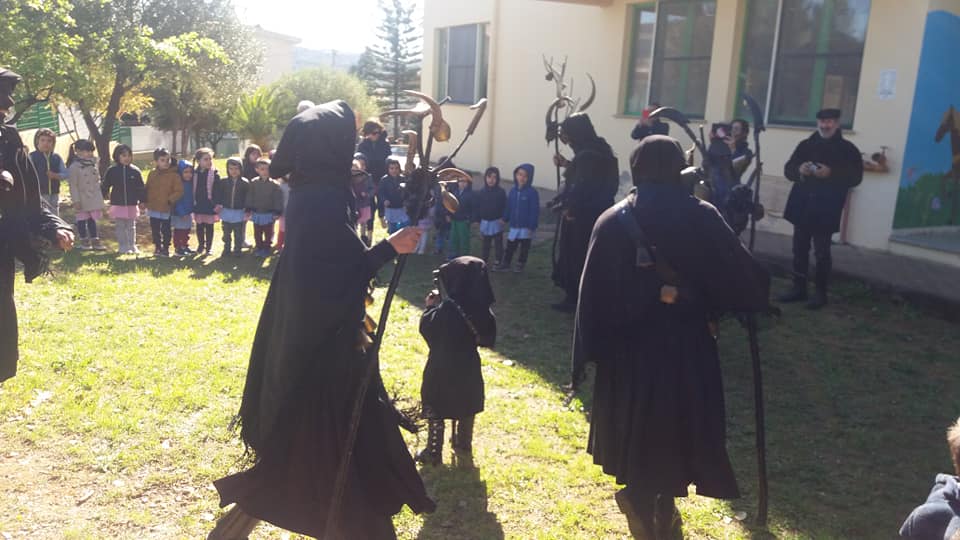 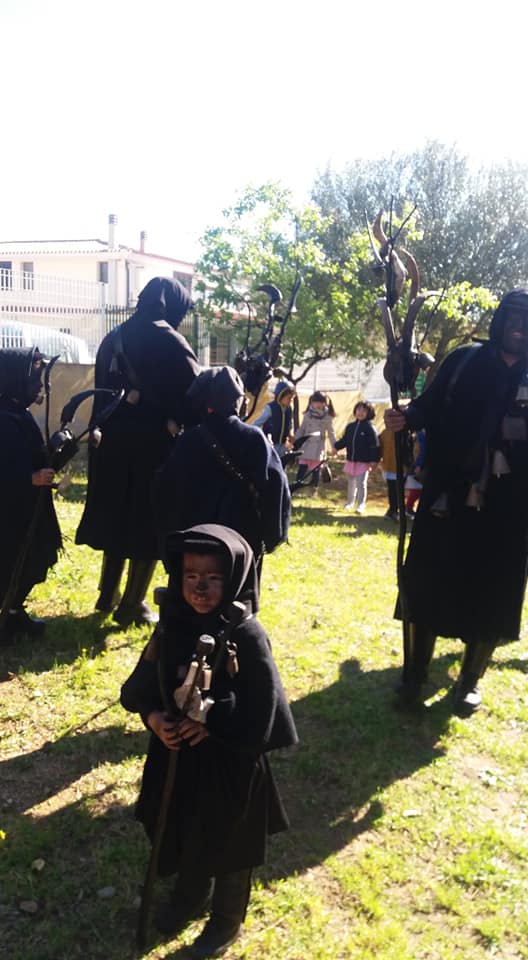 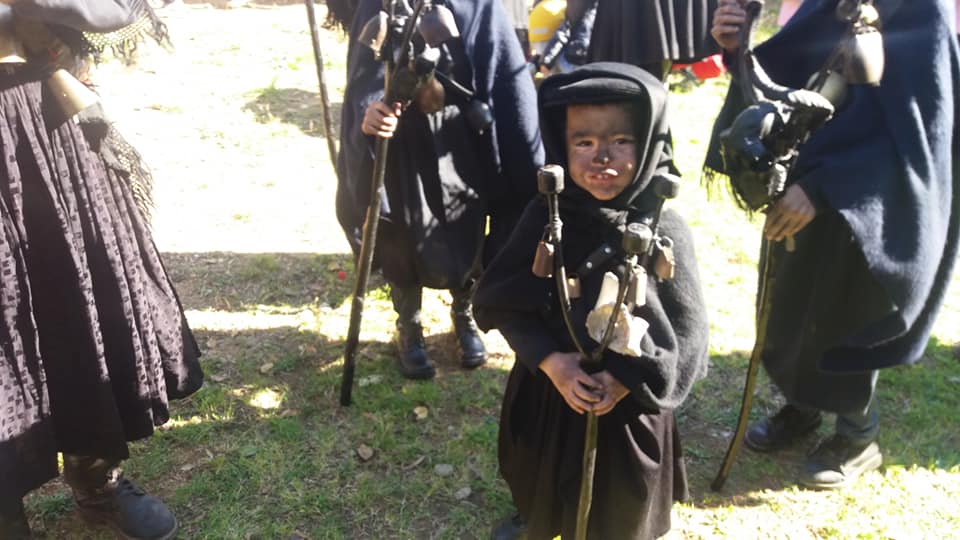 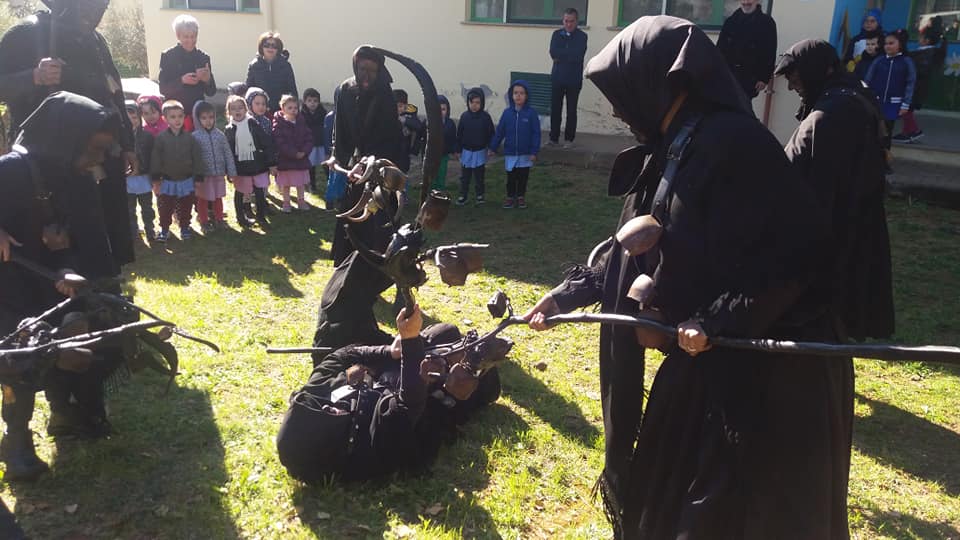 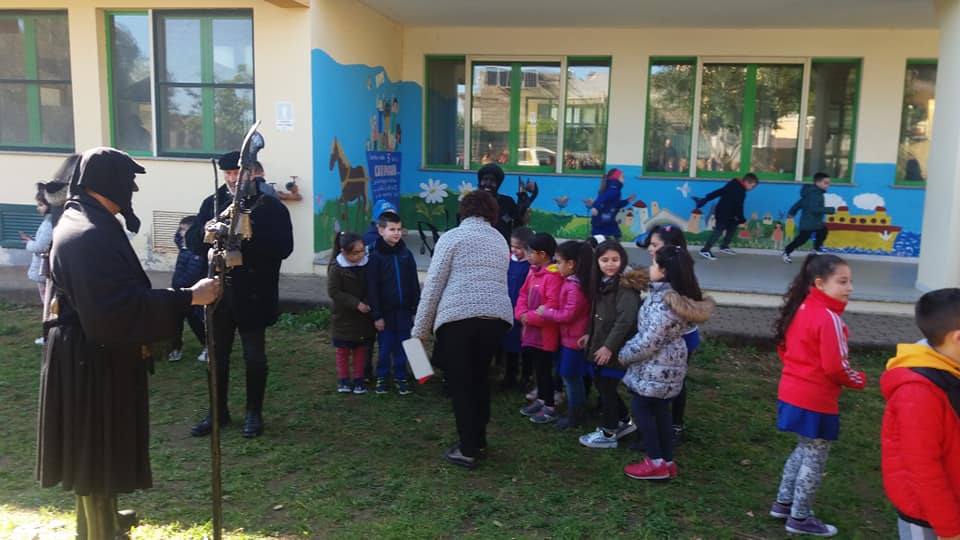 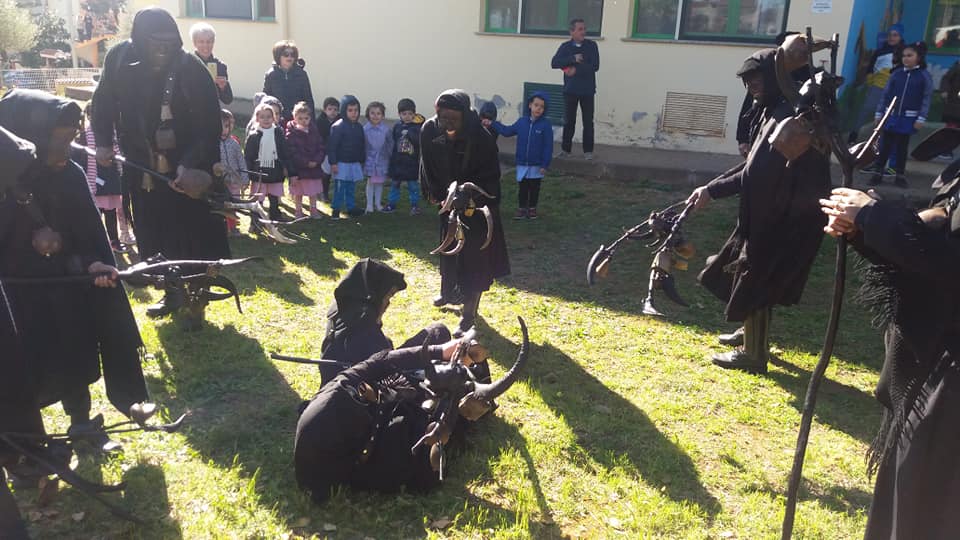 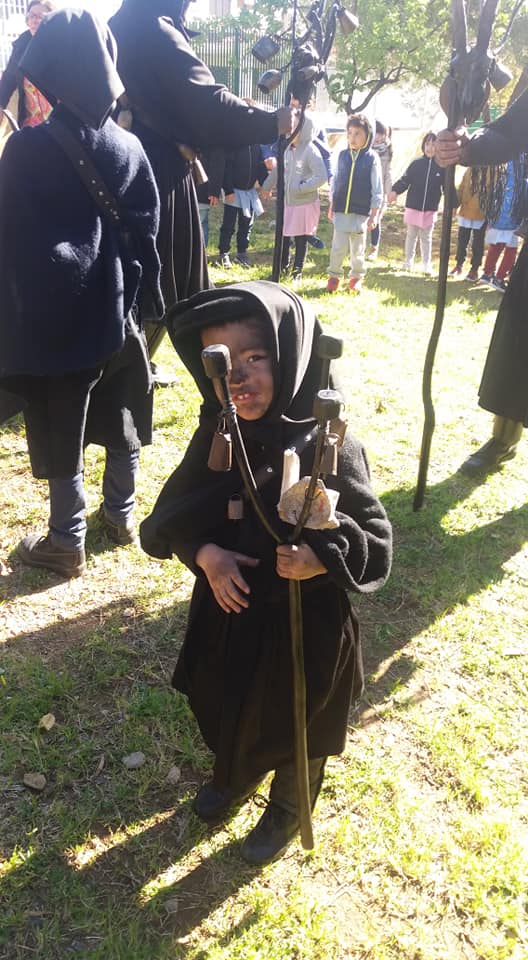 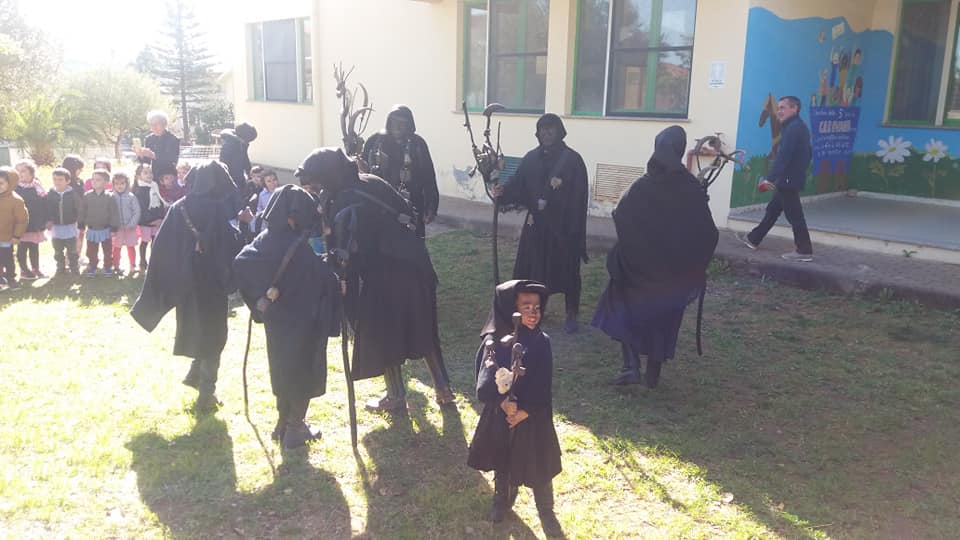 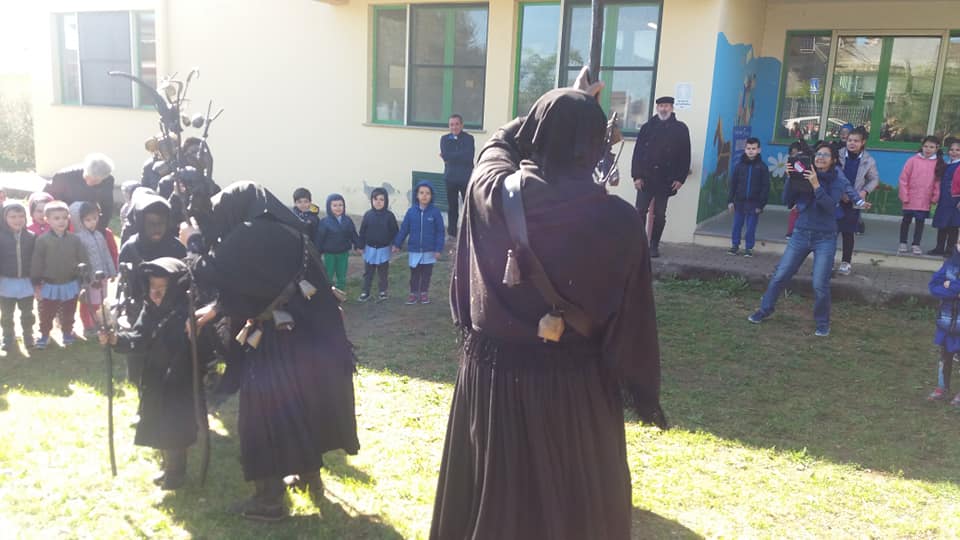 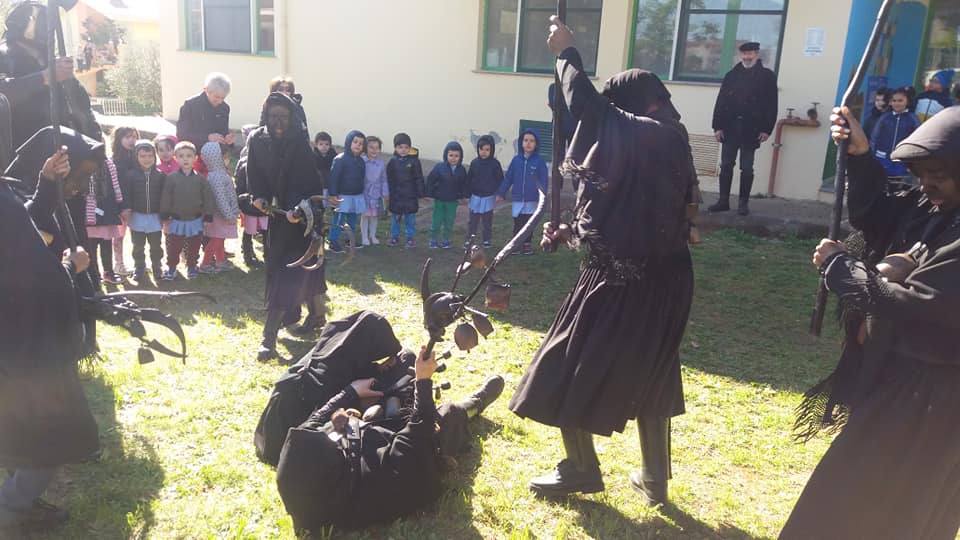 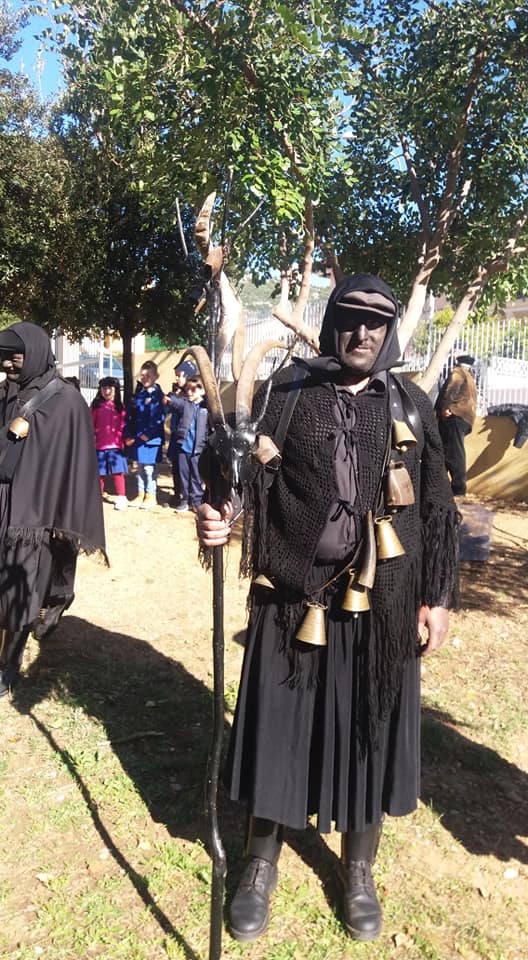 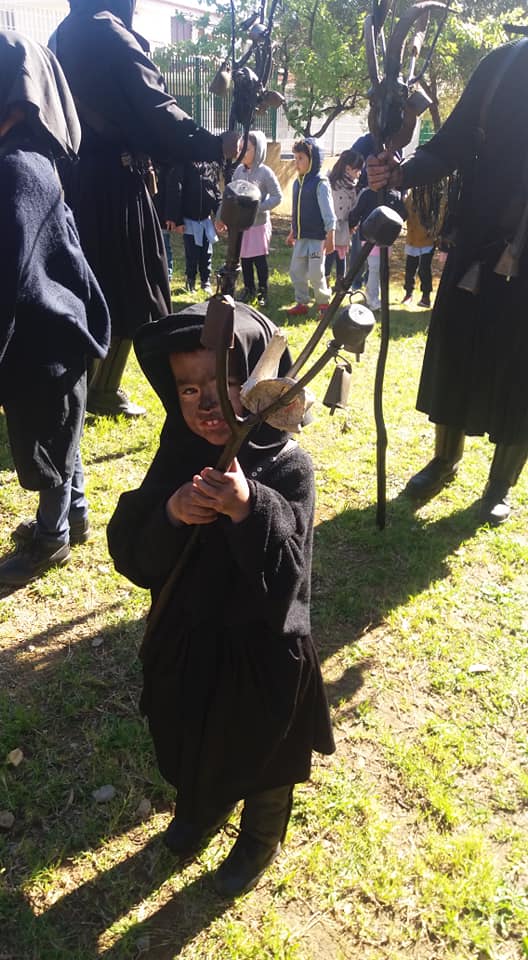 